АВТОРИЗОВАННЫЙ СЕРВИСНЫЙ ЦЕНТР COMFORTIME SERVICE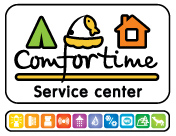 ИП Романенко Андрей Владимирович, ИНН 773323348549, тел.(495) 725-04-11В сервисный центр ИП Романенко Андрей Владимировичг. Москва, ул. Сущевский вал, дом 5, стр.11, пав. О-31Дата_________ЗАЯВЛЕНИЕОТ (наименование организации) _________________________________________________В подводной камере CW Calypso в гарантийные сроки выявлены следующие недостаткиПрошу устранить выявленные недостатки.Комментарии_________________________________________________________________ _____________________________________________________________________________Исправный товар, прошу направить по адресу______________________________________ _____________________________________________________________________________  (указать почтовый адрес или адрес ПВЗ СДЕК)Телефон и имя получателя_____________________________________________________Подпись ____________________                                              ФИО _____________________№Наименование товарСерийный номер Выявленная неисправностьДата продажи/Предпродажный